2024 Membership Application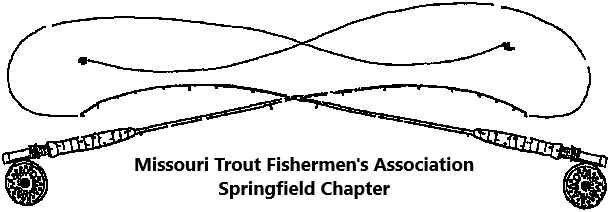 I have an interest to improve the grand sport of Trout and Game fishing in Missouri and desire to give support to activities directed towards this end.Make Check Payable to: MTFA-SpringfieldDues are not deductible for income tax purposesMail to:Dennis Stead
4027 South Kentwood
Springfield, MO  65804          Date____________Your Name:  Address:  City:          					State:	 		Zip Code:Home or cell Telephone:  e-mail address: If applying for family membership, please list names spouse and children age 16 and under who should receive membership.Spouse: (1) _________________________________(2) _________________________________  (3) _________________________________Please circle or list a response to the following questions:Are you an individual member of CFM paying dues directly to this organization?... Yes  or   NoName a topic or program of interest.  _____________________________________What would you like more from the club? __________________________________Newsletter preference:  electronic e-mail? _____ or hard copy by U. S. mail ______  Annual Membership DuesFamily .............$20.00    Individual ...........$20.00   Contributing ................$25.00Missouri Trout Fishermen’s Association - Springfield through calendar year 2024-------------------------------------------------------------------------------------------------------------------Use the following if receipt is needed for cash payment:Received 2024 MTFA dues payment of $___________  from:____________________________ this date________________.  Signature of Treasurer or Membership Chairperson____________________________________